AGRICULTURE FORM 2 END TERM EXAMS-TERM 1-2023Name: …………………………….……………....…………………………………………… School: ……………………………………………………………………………… Index no: ………………. Candidate’s signature: ……………… Date: ……………………AGRICULTURE FORM 2. TIME; 2HRSINSTRUCTION-    This paper has two section A and B-    Answer all questions in these sections in the spaces provided after the questions.                                                                       SECTION A (70MKS)                  1.State two reasons why farmers should be encouraged to practice organic farming(1mk)………………………………………………………………………………………………………………………………….……………………………………………………………………………………………………...…………………………………………………………………………………………………………………………………………………………………………………………………………………………………………2.   State main categories of parasites                                                                        (1mk)……………………………………………………………………………………………………………………………………………………………………………………………………………………………………………………………………………………………………………………………………………………………………….3.   State four importance of water treatment.                                                            (2mks)……………………………………………………………………………………………………………………………………………………………………………………………………………………………………………………………………………………………………………………………………………………………………………………………………………………………………………………………………………………………………………………………………………………………………………………………………………………….4.   Mention 3 major sources of water on the farm.                           (3mks)………………………………………………………………………………………………………………………………………………………………………………………………………………………………………………………………………………………………………………………………………………………………………………………………………………………………………………………………………………………………                        5.   State four ways in which nitrogen is removed from the atmosphere                   (2mks)……………………………………………………………………………………………………………………………………………………………………………………………………………………………………………………………………………………………………………………………………………………………………………………………………………………………………………………………………………………………………………………………………………………………………………………………………………………….6.   State the intermediate hosts of the following parasites.                                       (2mks) (i)        Tapeworm(Taenia spp)  …………………………………………………(ii)     Liver fluke  ……………………………………………………………7.   State 3 forms of soil water.                                                                      (3mks)……………………………………………………………………………………………………………………………………………………………………………………………………………………………………………………………………………………………………………………………………………………………………………………………………………………………………………………………………………………………….8.   State four vector-borne diseases affecting farm animals.                                    (2mks)……………………………………………………………………………………………………………………………………………………………………………………………………………………………………………………………………………………………………………………………………………………………………………………………………………………………………………………………………………………………………………………………………………………………………………………………………………………….9.   State the plant part used for vegetative propagation in the following plants.      (2mks)i)         Pyrethrum……………………………………………………………………………………………………………………………………………………………………………………………………………………………………………….ii)        Sisal………………………………………………………………………………………………………………………………………………………………………………………………………………………………………………iii)       Pineapples…………………………………………………………………………………………………………………………………………………………………………………………………………………………iv)     Tea…………………………………………………………………………………………………………………………………………………………………………………………………………………………10.   State four pests commonly found in tomatoes.                                             (2mks)…………………………………………………………………………………………………………………………………………………………………………………………………………………………………………………………………………………………………………………………………………………………………………………………………………………………………………………………………………………………………………………………………………………………………                   11   State four qualities considered when selecting seeds for planting (2mks)……………………………………………………………………………………………………………….…………….………………………………………………………………………………………………….………………………….……………………………………………………………………………………………………………………………….…………………………………………………………………………………………………………………………………………………………………………………………….               12   State four advantages of crop rotation                                         (2mks)……………………………………………………………………………………………………………………………………………………………………………………………………………………………………………………………………………………………………………………………………………………………………………………………………………………………………………………………………………………………………………………………………………………………………………………………………………………….                     13. State any four post-harvest practices in crop production.                                    (2mks)……………………………………………………………………………………………………………………………………………………………………………………………………………………………………………………………………………………………………………………………………………………………………………………………………………………………………………………………………………………………………………………………………………………………………………………………………………………….14. Differentiate between soil texture and soil structure                                           (2mks) Soil texture……………………………………………………………………………………………………………………………………………………………………………………………………………………………………………….Soil structure……………………………………………………………………………………………………………………………………………………………………………………………………………………………………………….15. State four factors influencing soil formation.                                                      (2mks)………………………………………………………………………………………………………………………………………………………………………………………………………………………………………………………………………………………………………………………………………………………………………………………………………………………………………………………………………………………………………………………………………………………………………………………………………………………………………………………………………………………………………………………………………………16. List four factors that influence the rate of respiration in an animal.                    (2ms)……………………………………………………………………………………………………………………………………………………………………………………………………………………………………………………………………………………………………………………………………………………………………………………………………………………………………………………………………………………………………………………………………………………………………………………………………………………….17. State four factors that influence crop rotation                                                      (2mks)……………………………………………………………………………………………………………………………………………………………………………………………………………………………………………………………………………………………………………………………………………………………………………………………………………………………………………………………………………………………………………………………………………………………………………………………………………………….18. Give the term used to describe the following livestock.                                      (4mks) (i)        Mature male cattle……………………………………………………………………………………………………………………………………………………………………………………………………………………………………………….(ii)       Mature castrated male cattle……………………………………………………………………………………………………………………………………………………………………………………………………………………………………………….(iii)     A mature female pig after first parturition……………………………………………………………………………………………………………………………………………………………………………………………………………………………………………….(iv)      Mature female bird……………………………………………………………………………………………………………………………………………………………………………………………………………………………………………….19. Differentiate between gapping and rogueing                                                       (2mks) Gapping……………………………………………………………………………………………………………………………………………………………………………………………………………………………………………………………………………………………………………………………………………………………………….Rogueing……………………………………………………………………………………………………………………………………………………………………………………………………………………………………………………………………………………………………………………………………………………………………….20. State four characteristics of plants used as green manure.                                   (2mks)……………………………………………………………………………………………………………………………………………………………………………………………………………………………………………………………………………………………………………………………………………………………………………………………………………………………………………………………………………………………………………………………………………………………………………………………………………………….21. Differentiate between over-sowing and under-sowing.                           (2mks) Over-sowing……………………………………………………………………………………………………………………………………………………………………………………………………………………………………………….Under- sowing……………………………………………………………………………………………………………………………………………………………………………………………………………………………………………….22. State four factors that determine spacing in crop production (2mks)……………………………………………………………………………………………………………………………………………………………………………………………………………………………………………………………………………………………………………………………………………………………………….23. State four divisions of livestock farming. (2mks)………………………………………………………………………………………………………………………………………………………………………………………………………………………………………………………………………………………………………………………………………………………………………………………………………………………………………………………………………………………………………………………………………………………………………………………………………………………………………………………………………………………………………………………………………………24. (a) State the two classes of phylum Arthropod a with  most ecto- parasites       (2mks)……………………………………………………………………………………………………………………………………………………………………………………………………………………………………………………………………………………………………………………………………………………………………………………………………………………………………………………………………………………………….                       (b) State four characteristics of an effective acaricide                                         (2mks)……………………………………………………………………………………………………………………………………………………………………………………………………………………………………………………………………………………………………………………………………………………………………………………………………………………………………………………………………………………………………………………………………………………………………………………………………………………….(c) Name two types of labour records.                                                                 (2mks)……………………………………………………………………………………………………………………………………………………………………………………………………………………………………………………………………………………………………………………………………………………………………………………………………………………………………………………………………………………………….(d) Name two minor pests in tomato production                                                 (1mk)………………………………………………………………………………………………………………………………………………………………………………………………………………………………………………………………………………………………………………………………………………………………………25. State the causal organism of the following diseases.                                           (2mks)a)  Mastitis   …………………………………………….b)  Rinderpest  …………………………………………….. c)   Red water   ……………………………………………… d)Foot and mouth  ……………………………………………26. a) State four methods of fertilizer application(2mks)……………………………………………………………………………………………………………………………………………………………………………………………………………………………………………………………………………………………………………………………………………………………………………………………………………………………………………………………………………………………………………………………………………………………………………………………………………………….b) Define the term agriculture.                                                                             (1mk)……………………………………………………………………………………………………………………………………………………………………………………………………………………………………………………………………………………………………………………………………………………………………………………………………………………………………………………………………………………………….d)  State four factors that determine the type of irrigation                                  (2mks)……………………………………………………………………………………………………………………………………………………………………………………………………………………………………………………………………………………………………………………………………………………………………………………………………………………………………………………………………………………………………………………………………………………………………………………………………………………….e)  Differentiate between seed dressing and seed inoculation                 (2mks)Seed dressing……………………………………………………………………………………………………………………………………………………………………………………………………………………………………………….Seed inoculation……………………………………………………………………………………………………………………………………………………………………………………………………………………………………………….27. A) Differentiate between mixed farming and agroforestry                                  (2mks) Mixed farming……………………………………………………………………………………………………………………………………………………………………………………………………………………………………………….Agroforestry……………………………………………………………………………………………………………………………………………………………………………………………………………………………………………….b) State four factors within the animal that may pre-dispose it to a disease.       (2mks)……………………………………………………………………………………………………………………………………………………………………………………………………………………………………………………………………………………………………………………………………………………………………………………………………………………………………………………………………………………………………………………………………………………………………………………………………………………….c) State the lacking mineral in the following disorders.                                      (2mks) (i) Anaemia in piglets………………………………………………………………………………………………………………………………………………………………………………………………………………………………………………. ( ii) Osteomalacia……………………………………………………………………………………………………………………………………………………………………………………………………………………………………………….(iii)Milk fever……………………………………………………………………………………………………………………………………………………………………………………………………………………………………………….(iv)Swayback in lambs……………………………………………………………………………………………………………………………………………………………………………………………………………………………………………….SECTION B (30MKS)28. A farmer with one hectare of land requires 40kg of n in his farm. He applied CANwhich costs shs 35 per kg. CAN contain 20kg N.(a) Calculate the amount of C.A.N the farmer requires                                      (2mks)(b)  How much will a farmer with one and a half hectares spend to apply in his farm? (1mk)(c) Name two types of compound fertilizers used by farmers.                (2mks)……………………………………………………………………………………………………………………………………………………………………………………………………………………………………………………………………………………………………………………………………………………………………….29. Study the diagrams below of farm tools and equipment and answer the questions that follow.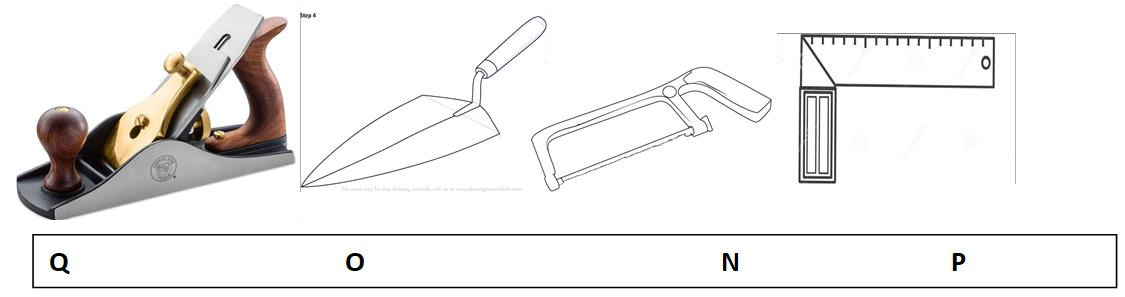 a)  Identify tools O and N                                                                                    (2mks)………………………………………………………………………………………………………………………………………………………………………………………………………………………………………………………………………………………………………………………………………………………………………………………………………………………………………………………………………………………………b)  State the function of tool P                                                                             (1mk)……………………………………………………………………………………………………………………………………………………………………………………………………………………………………………………………………………………………………………………………………………………………………….c)  State two maintenance practices of tool Q.                                                    (2mks)……………………………………………………………………………………………………………………………………………………………………………………………………………………………………………………………………………………………………………………………………………………………………………………………………………………………………………………………………………………………….30. The diagram below shows a livestock parasite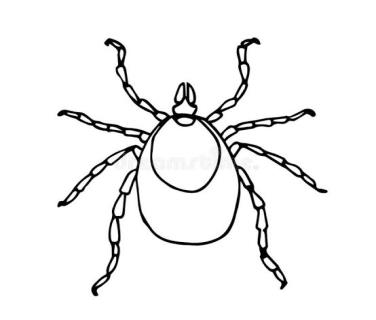 a)  Identify the above parasite.                                                                (1mk)……………………………………………………………………………………………………………………………………………………………………………………………………………………………………………….b)  Name any two diseases transmitted by the parasite.                                      (2mks)……………………………………………………………………………………………………………………………………………………………………………………………………………………………………………………………………………………………………………………………………………………………………………………………………………………………………………………………………………………………….c)  State the four main stages in its life cycle.                                               (2mks)………………………………………………………………………………………………………………………………………………………………………………………………………………………………………………………………………………………………………………………………………………………………………………………………………………………………………………………………………………………………………………………………………31. Study the diagram below and answer the questions that follow.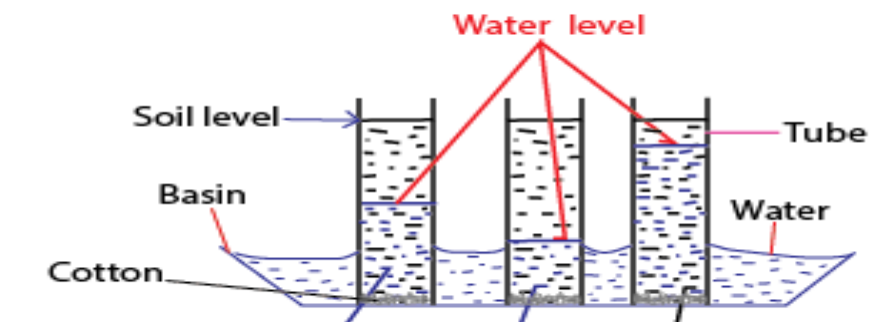 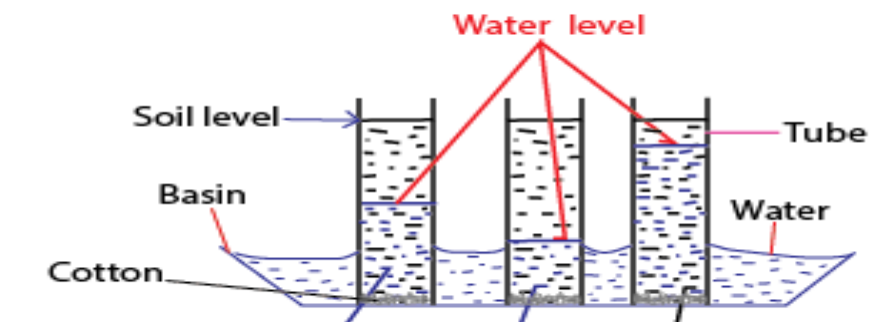 B                      A                Ca)  What is the experiment set up above designed to study.                     (1mk)………………………………………………………………………………………………………………………………………………………………………………………………………………b)  Name the three types of soil.                                                           (3mks)………………………………………………………………………………………………………………………………………………………………………………………………………………………………………………………………………………………………………………………………………………………………………………………………………………………………c)  State 3 characteristics of soil A above.                                          (3mks)………………………………………………………………………………………………………………………………………………………………………………………………………………………………………………………………………………………………………………………………………………………………………………………………………………………………d)  State one method of improving soil C above.                                            (1mk)…………………………………………………………………………………………………………………………………………………………………………………………………………………32(a) What is soil sampling?                                                            (1 mark)............................................................................................................................. ................................................................................................................................... ...............................................................................................................................................(b) Below is a method of soil sampling. Use it to answer the question that follow.1                                                                                            72                                                                 83                         910                       411                                                            512                                                                                    6(i) What method of soil sampling is represented above?                        (1 mark )…………………………………………………………………………………………………………………………………………………………………………(ii) name the other method of soil sampling                                 (1mark)…………………………………………………………………………………………………………………………………………………………………………(iii) Outline four areas which should be avoided during soil sampling. (4 marks )…………………………………………………………………………………………………………………………………………………………………………………………………………………………………………………………………………………………………………………………………………………………………………………………………………………………………………